ΠΡΟΫΠΟΛΟΓΙΣΜΟΣ ΠΡΟΣΦΟΡΑΣCPV 48000000-8ΑΘΡΟΙΣΜΑ ΔΑΠΑΝΗΣ ΧΩΡΙΣ Φ.Π.Α. (ΟΛΟΓΡΑΦΩΣ) :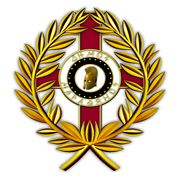 ΕΛΛΗΝΙΚΗ ΔΗΜΟΚΡΑΤΙΑΝΟΜΟΣ ΑΤΤΙΚΗΣΔΗΜΟΣ ΜΑΡΑΘΩΝΟΣΑΥΤΟΤΕΛΕΣ ΤΜΗΜΑ ΠΡΟΓΡΑΜΜΑΤΙΣΜΟΥ,ΟΡΓΑΝΩΣΗΣ ΚΑΙ ΠΛΗΡΟΦΟΡΙΚΗΣΕΡΓΟ:ΠΡΟΜΗΘΕΙΑ ΒΕΛΤΙΩΜΕΝΩΝ ΕΚΔΟΣΕΩΝ ΠΡΟΓΡΑΜΜΑΤΩΝ GENESIS ΓΙΑ ΤΟ ΕΤΟΣ 2018 (ΕΤΗΣΙΑ RELEASE)ΦΟΡΕΑΣ:ΔΗΜΟΣ ΜΑΡΑΘΩΝΟΣΠΡΟΫΠ:9.580,00 ΕΥΡΩ ΠΛΕΟΝ Φ.Π.Α.ΠΟΡΟΙ:ΙΔΙΟΙ ΠΟΡΟΙΑ/ΑΕΡΓΑΣΙΑΑ.Τ.ΔΑΠΑΝΗ(ΕΥΡΩ)1Προμήθεια βελτιωμένης έκδοσης της εφαρμογής OTA ΔΗΜΟΤΟΛΟΓΙΟ (ΝΕΟ)(περιλαμβάνει Μητρώο Αρρένων & Εκλογικούς Καταλόγους)12Προμήθεια βελτιωμένης έκδοσης της εφαρμογής ΟΤΑ ΠΡΩΤΟΚΟΛΛΟ23Προμήθεια βελτιωμένης έκδοσης της εφαρμογής ΟΙΚΟΝΟΜΙΚΗ ΔΙΑΧΕΙΡΙΣΗ (ΔΙΠΛΟΓΡΑΦΙΚΟ)34Προμήθεια βελτιωμένης έκδοσης της εφαρμογής ΥΔΡΕΥΣΗ45Προμήθεια βελτιωμένης έκδοσης της εφαρμογής  ΟΤΑ ΚΟΙΜΗΤΗΡΙΑ56Προμήθεια βελτιωμένης έκδοσης της εφαρμογής OTA ΤΕΛΗ ΠΕΖΟΔΡΟΜΙΩΝ67Προμήθεια βελτιωμένης έκδοσης της εφαρμογής  ΟΤΑ ΤΕΛΗ 2-5% & ΠΑΡΕΠΙΔΗΜΟΥΝΤΩΝ78Προμήθεια βελτιωμένης έκδοσης της εφαρμογής  OTA ΤΑΠ89Προμήθεια βελτιωμένης έκδοσης της εφαρμογής  ΟΤΑ Κ.Ο.Κ910Προμήθεια βελτιωμένης έκδοσης της εφαρμογής ΟΤΑ ΣΤΑΤΙΣΤΙΚΑ ΓΛΚ1011Προμήθεια βελτιωμένης έκδοσης της εφαρμογής  ΟΤΑ WEB SERVICES1112Προμήθεια βελτιωμένης έκδοσης της εφαρμογής ΟΤΑ ΔΙΑΧΕΙΡΙΣΗ ΠΡΟΜΗΘΕΙΩΝ1213Προμήθεια βελτιωμένης έκδοσης της εφαρμογής ΟΤΑ ΜΙΣΘΟΔΟΣΙΑ1314Προμήθεια  OTA EXTRA USERS (50 άδειες χρηστών)14ΑΘΡΟΙΣΜΑ ΔΑΠΑΝΗΣ ΑΘΡΟΙΣΜΑ ΔΑΠΑΝΗΣ ΑΘΡΟΙΣΜΑ ΔΑΠΑΝΗΣ Φ.Π.Α. 24%Φ.Π.Α. 24%Φ.Π.Α. 24%ΣΥΝΟΛΟΣΥΝΟΛΟΣΥΝΟΛΟΝΕΑ ΜΑΚΡΗ           /          /  2018Ο ΠΡΟΣΦΕΡΩΝ